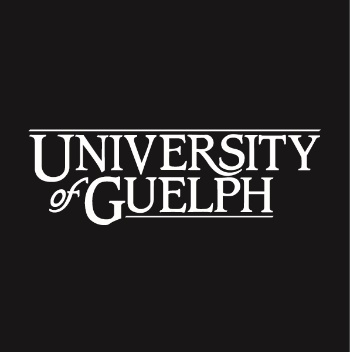 SESSIONAL LECTURER PERFORMANCE EVALUATIONPerformance evaluations provide a proactive opportunity and consistent approach to discussing work performance and to guide development.   OVERALL PERFORMANCE RATING (Circle One):SATISFACTORYIMPROVEMENT REQUIREDUNSATISFACTORYCommittee Members Signatures:Date Assessment Provided to Sessional Lecturer:Sessional Lecturer:Course Name & No.: Date:Performance Evaluation  Committee:Chair (Member 1): (Member 2): Faculty (Member 3): FacultyAssessment CriteriaCandidate’ s Qualifications ScoreTotalTeaching Effectiveness Can include in-class visit as recorded on the In-class Teaching Assessment. Presents subject/material in an organized fashion, in a way understandable to the students (doesn’t skip steps, does explain process, etc)Made the main point(s) of each class clear.Is knowledgeable of the subject matter.Activities and assessments are aligned with learning outcomesAsks questions of students to involve them.Uses, examples, metaphors, and/or demonstrations to clarify concepts and create interest.Uses visual aids well, if used (doesn’t stand in front of overhead screen, refers to visual, visual is relevant, legible, etc.).Circle: Unsatisfactory  = 0  |  Improvement Required = 1 | Satisfactory = 2 Teaching Effectiveness Can include in-class visit as recorded on the In-class Teaching Assessment. Presents subject/material in an organized fashion, in a way understandable to the students (doesn’t skip steps, does explain process, etc)Made the main point(s) of each class clear.Is knowledgeable of the subject matter.Activities and assessments are aligned with learning outcomesAsks questions of students to involve them.Uses, examples, metaphors, and/or demonstrations to clarify concepts and create interest.Uses visual aids well, if used (doesn’t stand in front of overhead screen, refers to visual, visual is relevant, legible, etc.).CommentsAssessment CriteriaCandidate’ s Qualifications ScoreTotalStudent EvaluationsSigned comments only unless agreed to by the InstructorOverall instructor ratingCourse ratingWere learning objectives met? Unsatisfactory  = 0  |  Improvement Required = 1 | Satisfactory = 2    Student EvaluationsSigned comments only unless agreed to by the InstructorOverall instructor ratingCourse ratingWere learning objectives met? Comments:Administrative Duties Effectiveness Was on time and accessible for classes. Completed AODA Accessibility courses. Responded to student and administrator queries in a reasonable amount of time. Graded assignments accurately and consistently.Available by email and/or during office hours, to answer grading questions.Marked and returned student assignments in a timely mannerProvided timely feedback to students. Submitted grades on time.Unsatisfactory  = 0  |  Improvement Required = 1 | Satisfactory = 2     Administrative Duties Effectiveness Was on time and accessible for classes. Completed AODA Accessibility courses. Responded to student and administrator queries in a reasonable amount of time. Graded assignments accurately and consistently.Available by email and/or during office hours, to answer grading questions.Marked and returned student assignments in a timely mannerProvided timely feedback to students. Submitted grades on time.Comments:Course Materials  Selected materials were appropriate. Materials created and used in manner that achieved learning outcomes.Appropriate use of visual materials for students (presentations, charts, graphs)Met accessibility requirementsUnsatisfactory  = 0  |  Improvement Required = 1 | Satisfactory = 2     Course Materials  Selected materials were appropriate. Materials created and used in manner that achieved learning outcomes.Appropriate use of visual materials for students (presentations, charts, graphs)Met accessibility requirementsComments: